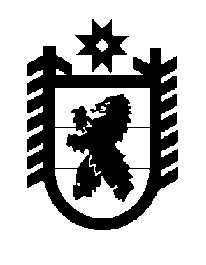 Российская Федерация Республика Карелия    ПРАВИТЕЛЬСТВО РЕСПУБЛИКИ КАРЕЛИЯПОСТАНОВЛЕНИЕот  17 января 2017 года № 19-Пг. Петрозаводск Об условиях предоставления дотации на выравнивание бюджетной обеспеченности муниципальных районов (городских округов) в 2017 годуВ соответствии с частью 6 статьи 9 Закона Республики Карелия                                  от 21 декабря 2016 года № 2083-ЗРК «О бюджете Республики Карелия 
на 2017 год и на плановый период 2018 и 2019 годов» 
Правительство Республики Карелия п о с т а н о в л я е т:1. Установить, что условием предоставления дотации 
на выравнивание бюджетной обеспеченности муниципальных районов (городских округов) в 2017 году является заключение в срок до 1 февраля 2017 года органами  местного самоуправления муниципального района (городского округа)  (далее – орган местного самоуправления) соглашений 
с Министерством финансов Республики Карелия о предоставлении дотации на выравнивание бюджетной обеспеченности муниципальных районов (городских округов) (далее – соглашение, дотация), предусматривающих:обязательства органов местного самоуправления по:проведению оценки эффективности предоставляемых налоговых льгот (пониженных ставок по налогам);обеспечению роста налоговых и неналоговых доходов консолидированного бюджета муниципального района (городского округа) 
в  2017 году по сравнению с показателями исполнения бюджета за 2016 год 
в сопоставимых условиях (в процентах);запрету  установления расходных обязательств по решению вопросов, 
не отнесенных к вопросам местного значения муниципальных районов (городских округов);соблюдению в 2017 году нормативов формирования расходов бюджетов муниципальных районов (городских округов) на оплату труда депутатов, выборных должностных лиц местного самоуправления, осуществляющих свои полномочия на постоянной основе, муниципальных служащих и содержание органов местного самоуправления, установленных постановлением Правительства Республики Карелия от 18 июня 2012 года 
№ 190-П «Об установлении нормативов формирования расходов на оплату труда депутатов, выборных должностных лиц местного самоуправления, осуществляющих свои полномочия на постоянной основе, муниципальных служащих и содержание органов местного самоуправления»;направлению на рассмотрение в Министерство финансов Республики Карелия проектов решений представительного органа муниципального района (городского округа):о проекте бюджета муниципального района (городского округа) 
на 2018 год и на плановый период 2019 и 2020 годов (с приложением документов и материалов, представляемых одновременно с проектом бюджета);о внесении изменений в решение о бюджете  муниципального района (городского округа) на 2017 год и на плановый период 2018 и 2019 годов;утверждению до 1 марта 2017 года программы оздоровления муниципальных финансов муниципального района (городского округа) 
на 2017 – 2019 годы;принятию до 1 июля 2017 года:плана по отмене с 2017 года расходных обязательств по решению вопросов, не отнесенных к вопросам местного значения муниципальных  районов (городских округов);плана по отмене с 2018 года неэффективных налоговых льгот (пониженных ставок по налогам);последствия невыполнения органом местного самоуправления установленных обязательств в виде сокращения объема дотации на 2018 год, осуществляемого путем внесения изменений в распределение дотаций, утвержденное законом Республики Карелия о бюджете на 2018 год и на плановый период 2019 и 2020 годов, в объеме не более чем 5 процентов объема дотации, предусмотренной на 2018 год, и не более чем 5 процентов налоговых и неналоговых доходов бюджета муниципального района (городского округа) по данным годового отчета об исполнении бюджета муниципального района (городского округа) за 2017 год.2. Министерству финансов Республики Карелия в срок до 25 января 2017 года разработать и утвердить форму соглашения.ГлаваРеспублики Карелия                                                                 А.П. Худилайнен